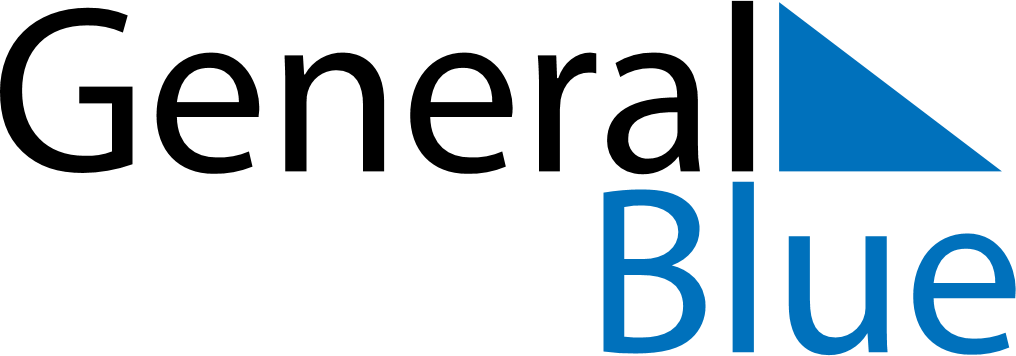 July 2024July 2024July 2024July 2024July 2024July 2024Uson, Bicol, PhilippinesUson, Bicol, PhilippinesUson, Bicol, PhilippinesUson, Bicol, PhilippinesUson, Bicol, PhilippinesUson, Bicol, PhilippinesSunday Monday Tuesday Wednesday Thursday Friday Saturday 1 2 3 4 5 6 Sunrise: 5:23 AM Sunset: 6:13 PM Daylight: 12 hours and 49 minutes. Sunrise: 5:24 AM Sunset: 6:13 PM Daylight: 12 hours and 49 minutes. Sunrise: 5:24 AM Sunset: 6:13 PM Daylight: 12 hours and 49 minutes. Sunrise: 5:24 AM Sunset: 6:13 PM Daylight: 12 hours and 49 minutes. Sunrise: 5:24 AM Sunset: 6:14 PM Daylight: 12 hours and 49 minutes. Sunrise: 5:25 AM Sunset: 6:14 PM Daylight: 12 hours and 48 minutes. 7 8 9 10 11 12 13 Sunrise: 5:25 AM Sunset: 6:14 PM Daylight: 12 hours and 48 minutes. Sunrise: 5:25 AM Sunset: 6:14 PM Daylight: 12 hours and 48 minutes. Sunrise: 5:26 AM Sunset: 6:14 PM Daylight: 12 hours and 48 minutes. Sunrise: 5:26 AM Sunset: 6:14 PM Daylight: 12 hours and 47 minutes. Sunrise: 5:26 AM Sunset: 6:14 PM Daylight: 12 hours and 47 minutes. Sunrise: 5:26 AM Sunset: 6:14 PM Daylight: 12 hours and 47 minutes. Sunrise: 5:27 AM Sunset: 6:14 PM Daylight: 12 hours and 47 minutes. 14 15 16 17 18 19 20 Sunrise: 5:27 AM Sunset: 6:14 PM Daylight: 12 hours and 46 minutes. Sunrise: 5:27 AM Sunset: 6:14 PM Daylight: 12 hours and 46 minutes. Sunrise: 5:27 AM Sunset: 6:14 PM Daylight: 12 hours and 46 minutes. Sunrise: 5:28 AM Sunset: 6:13 PM Daylight: 12 hours and 45 minutes. Sunrise: 5:28 AM Sunset: 6:13 PM Daylight: 12 hours and 45 minutes. Sunrise: 5:28 AM Sunset: 6:13 PM Daylight: 12 hours and 45 minutes. Sunrise: 5:28 AM Sunset: 6:13 PM Daylight: 12 hours and 44 minutes. 21 22 23 24 25 26 27 Sunrise: 5:29 AM Sunset: 6:13 PM Daylight: 12 hours and 44 minutes. Sunrise: 5:29 AM Sunset: 6:13 PM Daylight: 12 hours and 43 minutes. Sunrise: 5:29 AM Sunset: 6:13 PM Daylight: 12 hours and 43 minutes. Sunrise: 5:29 AM Sunset: 6:12 PM Daylight: 12 hours and 43 minutes. Sunrise: 5:30 AM Sunset: 6:12 PM Daylight: 12 hours and 42 minutes. Sunrise: 5:30 AM Sunset: 6:12 PM Daylight: 12 hours and 42 minutes. Sunrise: 5:30 AM Sunset: 6:12 PM Daylight: 12 hours and 41 minutes. 28 29 30 31 Sunrise: 5:30 AM Sunset: 6:12 PM Daylight: 12 hours and 41 minutes. Sunrise: 5:30 AM Sunset: 6:11 PM Daylight: 12 hours and 40 minutes. Sunrise: 5:31 AM Sunset: 6:11 PM Daylight: 12 hours and 40 minutes. Sunrise: 5:31 AM Sunset: 6:11 PM Daylight: 12 hours and 39 minutes. 